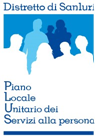 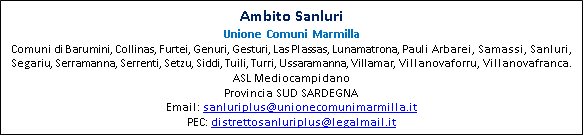 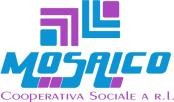 SCHEDA DI ISCRIZIONE PROGETTO “BEN-ESSERE IN COMUNITÀ”RISERVATO AGLI OVER 65 COMPIUTI ENTRO IL 31.12.2023 		AL SERVIZIO SOCIALE	COMUNE DI LUNAMATRONAIl Sottoscritto/la sottoscritta  	Nato/a a	il  	Cod. Fisc.  				 residente  nel Comune di LUNAMATRONA in via _	_	n.	__ Tel. n.	cell. n.	__E.mail 	CHIEDO L’ISCRIZIONE AI SEGUENTI LABORATORICon la presente si dichiara la disponibilità a partecipare ai seguenti laboratori/corsi:ATTIVITA’ DI MOVIMENTO (obbligatorio il certificato medico per attività sportiva non agonistica)GINNASTICA DOLCE	NORDIC WALKING (camminata coi bastoni)YOGA	BALLI DI GRUPPOATTIVITÀ CULTURALI:	ATTIVITÀ SOCIOCULTURALI:MEMORIA STORICA	GITE ED ESCURSIONI NEL TERRITORIOATTIVITÀ DI FORMAZIONE E INFORMAZIONE:CONVEGNO ALIMENTAZIONE E SALUTE E GESTIONE DELLA SPESA -(APERTO A TUTTI)LABORATORIO GINNASTICA PER LA MENTE	        CORSO ALFABETIZZAZIONE INFORMATICAATTIVITÀ MANUALI:LABORATORI DI MANUALITA’ CREATIVA, LABORATORI TEMATICI, CAKE DESIGN(lavoraz. Pasta di zucchero)DICHIARADi ritenere le attività conformi alle proprie capacità fisiche;IL/LA SOTTOSCRITTO/A AUTORIZZALa Cooperativa Sociale Mosaico al trattamento dei dati personali ai fini dell’espletamento delle procedure inerenti l’organizzazione e svolgimento dei laboratori, delle manifestazioni culturali e delle altre attività previste dal Regolamento di organizzazione del progetto “Ben- Essere in Comunità”, nonché la trasmissione dei dati ad altri soggetti per fini istituzionali nel rispetto degli obblighi di sicurezza e riservatezza previsti dal D.Lgs. n. 196/2003 e dal Regolamento UE 679/2016 di cui ha preso visione e di cui ha compreso i contenuti; Autorizza altresì la cooperativa all’effettuazione di servizi fotografici e/o audiovisivi durante i vari momenti dell’attività laboratoriale e delle giornate a tema per i seguenti fini: formazione, informazione, promozione, ricerca e documentazione dell’attività.Data		Firma del dichiarante 	Da presentare entro il 19/03/2024 